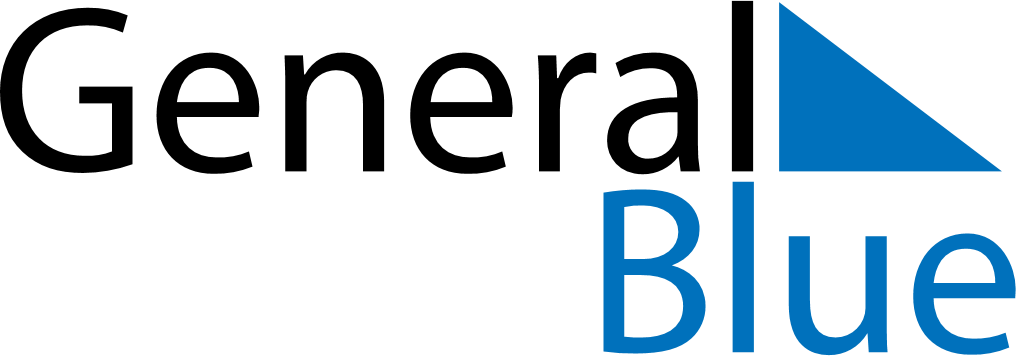 Meal PlannerDecember 1, 2024 - December 7, 2024Meal PlannerDecember 1, 2024 - December 7, 2024Meal PlannerDecember 1, 2024 - December 7, 2024Meal PlannerDecember 1, 2024 - December 7, 2024Meal PlannerDecember 1, 2024 - December 7, 2024Meal PlannerDecember 1, 2024 - December 7, 2024Meal PlannerDecember 1, 2024 - December 7, 2024Meal PlannerDecember 1, 2024 - December 7, 2024SundayDec 01MondayDec 02TuesdayDec 03WednesdayDec 04ThursdayDec 05FridayDec 06SaturdayDec 07BreakfastLunchDinner